COLEGIO SAN SEBASTIÁN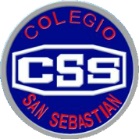 HISTORIA - 7°BÁSICOPRUEBA FORMATIVA TIEMPOS PRIMITIVOSEVALUACION FORMATIVA “TIEMPOS PRIMITIVOS.”Enviar evaluación al correo: elprofeclaudio@hotmail.comNOMBRE: ______________________________________________CURSO:_______________FECHA:__________I. SELECCIONA LA ALTERNATIVA CORRECTA. (7 puntos)II. RESPONDA A LOS SIGUIENTES V O F.(5 puntos)III. COMPLETA. (7 puntos)a) EL SIGUIENTE CUADRO CON LOS  4 CONCEPTOS QUE FALTAN: SEDENTARIA - NOMADE - BANDA   - AGRICULTURAb) COMPLETA CON EL ORDEN DE LOS TIPOS HUMANOS QUE FALTAN                 1                                                2                                  3                                        4                                51. El proceso más importante del Paleolítico fue:a) revolución agrícola                                                                 b) domesticación de plantas y animalesc) hominización                                                                          d) metalurgia2. Fue una razón fundamental para el inicio de la Edad de los metales:a) descubrimiento del fuego                                                      b) descubrimiento de los metalesc) trabajo con los metales (metalurgia)                                     d) forma de vida sedentaria3. El proceso de Revolución Agrícola se inició en:a) Paleolítico                                                                             b) Neolíticoc) Edad de los Metales                                                              d) Edad Antigua4. De acuerdo con la hominización, ésta se habría iniciado en:a) África                                                                                   b) Asiac) América                                                                               d) Oceanía5. La construcción de megalitos se relaciona con:a) ceremonias de guerreros                                                      b) ceremonias de fertilidadc) ceremonias de matrimonios                                                 d) ceremonias de la edad de los metales6. Se considera una evidencia de la Hominización:a) la aparición del hombre                                                      b) restos fósiles de la edad de los dinosauriosc) restos de osamentas de tipos humanos                               d) ninguna de las anteriores7. Monteverde es importante porque:a) es un yacimiento arqueológico más antiguo de Chile           b) es un yacimiento arqueológico más antiguo que Clovisc) es el último yacimiento con restos de un australopiteco       d) fue parte de teoría propuesta por Darwin1Las bandas del paleolítico eran sedentarias, es decir iban de un lugar a otro buscando comida2Luego del homo habilis aparece el homo erectus.3Socialmente los individuos del paleolítico se organizaban en bandas y clanes.4Los habitantes del neolítico eran depredadores, pues cazaban y recolectaban sin límites.5El homo erectus sabía usar el fuego, pero no sabía usar los metales.PALEOLÍTICONEOLOÍTICOED. DE LOS METALESFORMA DE ORGANIZACIÓN SOCIALTRIBUTRIBUFORMA DE VIDASEDENTARIA (PUEBLOS)ACTIVIDAD ECONÓMICACAZA, PESCA, RECOLECCIONAGRICULTURA Y COMERCIOAUTRALOPITECUSHOMO SAPIENS